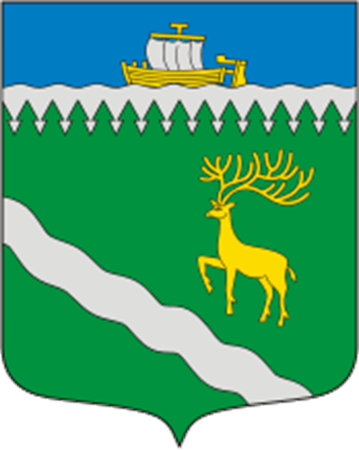 Актуализация схемы теплоснабжениямуниципального образованияЗапорожское сельское поселениеПриозерского муниципального районаЛенинградской областина период до 2031 годаПояснительная запискаСанкт-Петербург2022 годВВЕДЕНИЕОбъектом исследования является система централизованного теплоснабжения муниципального образования Запорожское сельское поселение муниципального образования Приозерский муниципальный район Ленинградской области (далее по тексту – МО Запорожское сельское поселение).Цель работы – разработка оптимальных вариантов развития системы теплоснабжения МО Запорожское сельское поселение по критериям: качества, надежности теплоснабжения и экономической эффективности. Разработанная программа мероприятий по результатам оптимизации режимов работы системы теплоснабжения должна стать базовым документом, определяющим стратегию и единую техническую политику перспективного развития системы теплоснабжения муниципального образования.Проект схемы теплоснабжения Запорожского сельского поселения на перспективу до 2031 г. разработан в соответствии с требованиями действующих нормативно-правовых актов.Состав и структура схемы теплоснабжения удовлетворяют требованиям Федерального закона Российской Федерации от 27 июля 2010 г. № 190-ФЗ "О теплоснабжении" (с изменениями и дополнениями) и требованиям, утвержденным постановлением Правительства Российской Федерации от 22 февраля 2012 г. № 154 «О требованиях к схемам теплоснабжения, порядку их разработки и утверждения».Схема теплоснабжения содержит предпроектные материалы по обоснованию развития систем теплоснабжения для эффективного и безопасного функционирования и служит защите интересов потребителей тепловой энергии.Описание существующего положения в сфере теплоснабжения основано на данных, переданных разработчику схемы теплоснабжения по запросам заказчика в адрес теплоснабжающих и теплосетевых организаций, действующих на территории поселения.Схема теплоснабжения является документом, регулирующим развитие теплоэнергетической отрасли населенного пункта в соответствии с планами его перспективного развития, принятыми в документах территориального планирования, а также с учетом требований действующих федеральных, региональных и местных нормативно-правовых актов.ПОКАЗАТЕЛИ СУЩЕСТВУЮЩЕГО И перспективного спроса на тепловую энергию (мощность) и теплоноситель в установленных границах территории поселения, городского округаЗапорожское сельское поселение – муниципальное образование в составе Приозерского района Ленинградской области. Административный центр – посёлок Запорожское.Поселение расположено в юго-восточной части района. По территории поселения проходят автомобильные дороги:•	41А-025 (Ушково – Пятиречье)•	41К-012 (Санкт-Петербург – Приозерск)•	41К-017 (Пески – Подгорье)Расстояние от административного центра поселения до районного центра – 94 км.Централизованное теплоснабжение на территории Запорожского сельского поселения присутствует в п. Запорожское и ул. Глох.В поселении существует две изолированные системы централизованного теплоснабжения:система централизованного теплоснабжения котельной п. Запорожское;система централизованного теплоснабжения котельной ГЛОХ.Централизованная система теплоснабжения МО Запорожское сельское поселение обеспечивает поставку тепловой энергии потребителям исключительно для нужд отопления. Следует отметить, что в п. Запорожское по адресу ул. Советская 28, ул. Советская 29, ул. Советская 29А установлены теплообменные аппараты для подогрева воды для нужд ГВС. Система централизованного теплоснабжения п. Запорожское была рассчитана и предусматривает, снабжение потребителей горячей водой только для нужд отопления, то есть гидравлический режим системы теплоснабжения не предусматривает наличие теплообменных аппаратов для нужд ГВС у потребителей. Необходимо отметить, что режим работы котельной также не предусматривает наличие потребителей ГВС и при снижении температуры воды в подающем трубопроводе нормы по температуре горячей воды в местах водоразбора не будут соблюдаться. Несмотря на это, теплообменные аппараты были установлены и соответственно гидравлический системы теплоснабжения нарушен. Для надежного и качественного снабжения тепловой энергией потребителей, для исключения изменения напора в п. Запорожское рекомендуется демонтировать данные теплообменные аппараты.Данные базового уровня потребления тепла на цели теплоснабжения представлены в таблице 1.Таблица 1 Потребление тепловой энергии за 2021 годВеличина существующей отапливаемой площади строительных фондов и приросты отапливаемой площади строительных фондов по расчетным элементам территориального деления с разделением объектов строительства на многоквартирные дома, индивидуальные жилые дома, общественные здания и производственные здания промышленных предприятий по этапам - на каждый год первого 5-летнего периода и на последующие 5-летние периодыВ соответствии с Генеральным планом Запорожского сельского поселения, на расчетный срок до 2035 года на территории поселения запланировано жилищное строительство в объеме 75 тыс. кв. м. Все новое жилищное строительство будет представлено индивидуальными жилыми домами с участками, которые планируется обеспечивать теплом от индивидуальных источников тепловой энергии.За период, предшествующий актуализации схемы теплоснабжения, изменение площадей строительных фондов за счет нового строительства не проводилось.Существующие и перспективные объемы потребления тепловой энергии (мощности) и теплоносителя с разделением по видам теплопотребления в каждом расчетном элементе территориального деления на каждом этапеПерспективные тепловые нагрузки рассчитываются на основании прироста площадей строительных фондов за счет нового строительства. На территории Запорожского сельского поселения прирост площадей строительных фондов будет представлен индивидуальными жилыми домами с участками, которые планируется обеспечивать теплом от индивидуальных источников тепловой энергии.Нагрузки отопления, вентиляции и горячего водоснабжения и объемы потребления тепловой энергии с разделением по зонам действия источников централизованного теплоснабжения на перспективу до 2031 года представлены в таблицах 2 и 3 соответственно.Объемы теплоносителя на отопление, вентиляцию и горячее водоснабжение на перспективу до 2031 года представлены в таблице 4.Таблица 2 Тепловые нагрузки потребителей на перспективу до 2031 годаТаблица 3 Объемы потребления тепловой энергии на перспективу до 2031 годаТаблица 4 Объемы теплоносителя на перспективу до 2031 годаСуществующие и перспективные объемы потребления тепловой энергии (мощности) и теплоносителя объектами, расположенными в производственных зонах, на каждом этапеНа расчетный срок до 2031 года строительство производственных предприятий с использованием тепловой энергии от централизованных источников теплоснабжения не планируется.Существующие и перспективные величины средневзвешенной плотности тепловой нагрузки в каждом расчетном элементе территориального деления, зоне действия каждого источника тепловой энергии, каждой системе теплоснабжения и по поселению, городскому округу, городу федерального значенияСредневзвешенная плотность тепловой нагрузки указывается с учетом площади действия источника тепловой энергии и нагрузки, которая к нему подключена. Существующее и перспективное значение средневзвешенной плотности тепловой нагрузки в Запорожском сельском поселении представлена в таблице ниже.Таблица 5 Средневзвешенная плотность тепловой нагрузкиПЕРСПЕКТИВНЫЕ БАЛАНСЫ ТЕПЛОВОЙ МОЩНОСТИ ИСТОЧНИКОВ ТЕПЛОВОЙ ЭНЕРГИИ И ТЕПЛОВОЙ НАГРУЗКИ ПОТРЕБИТЕЛЕЙНа территории Запорожского сельского поселения функционирует две изолированные системы централизованного теплоснабжения:котельная п. Запорожское;котельная ГЛОХ.Балансы тепловой мощности источников тепловой энергии и перспективной тепловой нагрузки на территории Запорожского сельского поселения на расчетный срок до 2031 года представлены в таблицах 5 – 6.Значения потерь тепловой энергии отражены без учета проведения каких-либо мероприятий на тепловых сетях (сохранение существующего уровня тепловых потерь).Следует отметить, что в таблицах данного раздела представлены существующие источники тепловой энергии с текущими значениями установленных мощностей. Мероприятия развития систем теплоснабжения, как и балансы перспективной тепловой мощности и тепловой нагрузки в соответствии с данными мероприятиями, приведены в разделе 4 «Мастер план развития систем теплоснабжения поселения, городского округа, города федерального значения».Таблица 6 Балансы тепловой мощности и перспективной тепловой нагрузки котельной п. ЗапорожскоеТаблица 7 Балансы тепловой мощности и перспективной тепловой нагрузки котельной ГЛОХВвиду того, что прирост тепловых нагрузок согласно Главе 2 «Перспективное потребление тепловой энергии на цели теплоснабжения» отсутствует, величина перспективной выработки тепловой энергии при расчетных температурах соответствует существующему положению.Существующие и перспективные зоны действия систем теплоснабжения и источников тепловой энергииЗоны действия источников представлены на рисунках 1 – 3.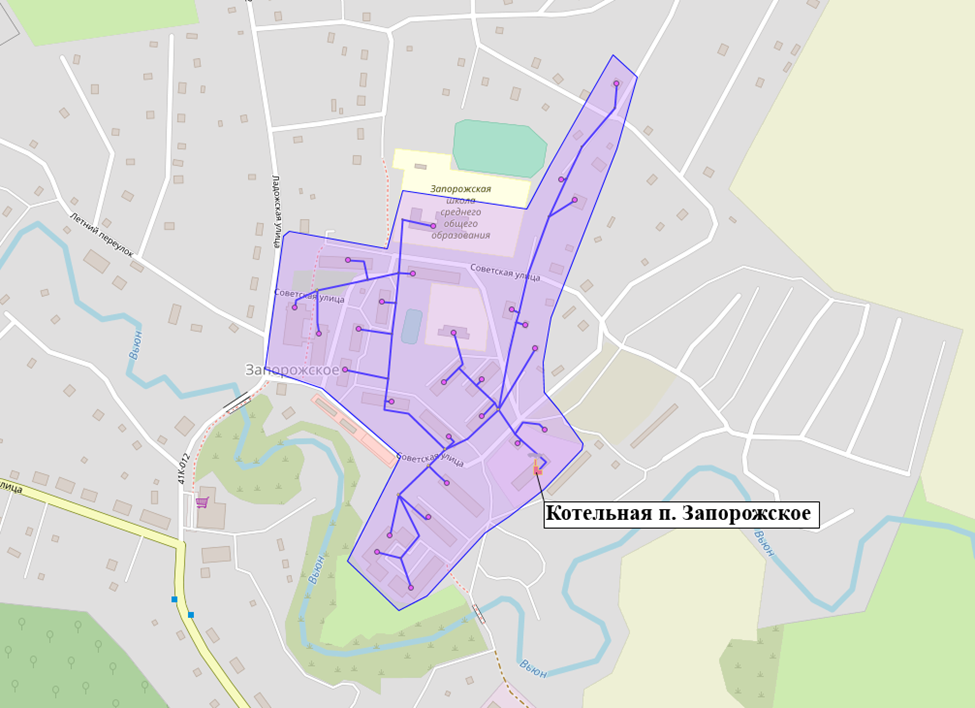 Рисунок 1 Зона действия котельной п. Запорожское 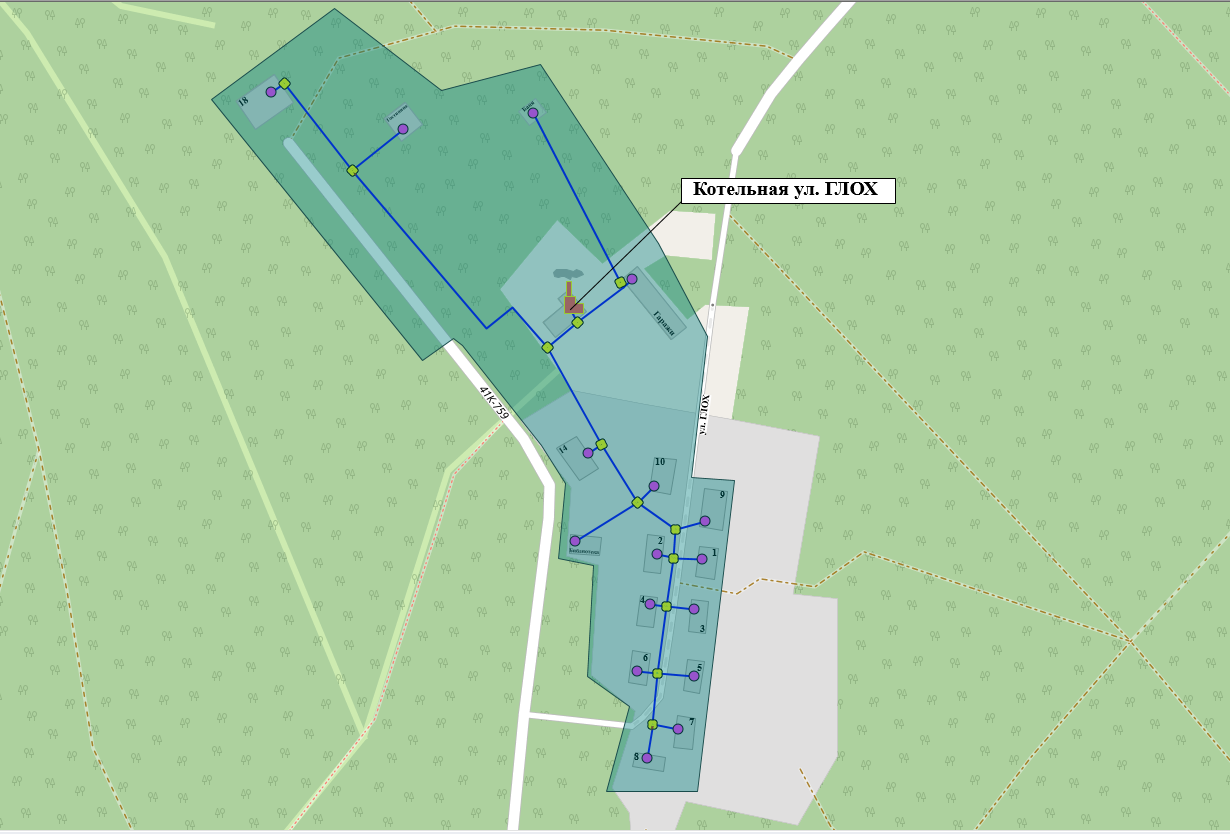 Рисунок 2 Зона действия котельной ГЛОХСуществующие и перспективные зоны действия индивидуальных источников тепловой энергииНа территориях Запорожского сельского поселения, не охваченных зонами действия источников централизованного теплоснабжения, используются индивидуальные источники теплоснабжения. В зонах действия индивидуального теплоснабжения отопление осуществляется при помощи печного отопления и в некоторых случаях - электроснабжения и индивидуальных котлов на газообразном топливе. Централизованное горячее водоснабжение в постройках с печным отоплением отсутствует.В период действия схемы теплоснабжения обеспечение тепловой энергией перспективной индивидуальной жилой застройки планируется от индивидуальных источников.Существующие и перспективные балансы тепловой мощности и тепловой нагрузки потребителей в зонах действия источников тепловой энергии, в том числе работающих на единую тепловую сеть, на каждом этапеВ связи с территориальным расположением источников тепловой энергии Запорожского сельского поселения, организация совместной работы нескольких котельных на единую тепловую сеть не представляется возможной.Балансы тепловой мощности источников тепловой энергии и перспективной тепловой нагрузки на территории Запорожского сельского поселения на расчетный срок до 2031 года представлены в таблицах 5 – 6.Следует отметить, что в таблицах данного раздела представлены существующие источники тепловой энергии с текущими значениями установленных мощностей. Мероприятия развития систем теплоснабжения, как и балансы перспективной тепловой мощности и тепловой нагрузки в соответствии с данными мероприятиями, приведены в разделе 4 «Мастер план развития систем теплоснабжения поселения, городского округа, города федерального значения».Перспективные балансы тепловой мощности источников тепловой энергии и тепловой нагрузки потребителей в случае, если зона действия источника тепловой энергии расположена в границах двух или более поселений, городских округов либо в границах городского округа (поселения) и города федерального значения или городских округов (поселений) и города федерального значения, с указанием величины тепловой нагрузки для потребителей каждого поселения, городского округа, города федерального значенияВ связи с территориальным расположением источников тепловой энергии Запорожского сельского поселения, зоны действия источников тепловой энергии не расположены в границах двух или более поселений.Балансы тепловой мощности источников тепловой энергии и перспективной тепловой нагрузки на территории Запорожского сельского поселения на расчетный срок до 2031 года представлены в таблицах 5 – 6.Существующие и перспективные значения установленной тепловой мощности основного оборудования источника (источников) тепловой энергииСуществующие и перспективные значения установленной тепловой мощности основного оборудования источников тепловой энергии на территории Запорожского сельского поселения на расчетный срок до 2031 года представлены в таблицах 5 – 6.Существующие и перспективные технические ограничения на использование установленной тепловой мощности и значения располагаемой мощности основного оборудования источников тепловой энергииСуществующие и перспективные ограничения тепловой мощности источников тепловой энергии Запорожского сельского поселения отсутствуют.Существующие и перспективные затраты тепловой мощности на собственные и хозяйственные нужды теплоснабжающей организации в отношении источников тепловой энергииСуществующие и перспективные затраты установленной тепловой мощности на собственные и хозяйственные нужды источников тепловой энергии на территории Запорожского сельского поселения на расчетный срок до 2031 года представлены в таблицах 5 – 6.Значения существующей и перспективной тепловой мощности источников тепловой энергии неттоЗначения существующей и перспективной тепловой мощности источников тепловой энергии нетто на территории Запорожского сельского поселения на расчетный срок до 2031 года представлены в таблицах 5 – 6.Следует отметить, что в таблицах данного раздела представлены существующие источники тепловой энергии с текущими значениями установленных мощностей. Мероприятия развития систем теплоснабжения, как и балансы перспективной тепловой мощности и тепловой нагрузки в соответствии с данными мероприятиями, приведены в разделе 4 «Мастер план развития систем теплоснабжения поселения, городского округа, города федерального значения».Значения существующих и перспективных потерь тепловой энергии при ее передаче по тепловым сетям, включая потери тепловой энергии в тепловых сетях теплопередачей через теплоизоляционные конструкции теплопроводов и потери теплоносителя, с указанием затрат теплоносителя на компенсацию этих потерьЗначения существующих и перспективных потерь тепловой энергии при ее передаче по тепловым сетям на территории Запорожского сельского поселения на расчетный срок до 2031 года представлены в таблицах 5 – 6.Затраты существующей и перспективной тепловой мощности на хозяйственные нужды теплоснабжающей (теплосетевой) организации в отношении тепловых сетейНа территории Запорожского сельского поселения действует одна теплоснабжающая организация ООО «Энерго - Ресурс». Затраты существующей и перспективной тепловой мощности на хозяйственные нужды представлены в таблицах 5 – 6.Значения существующей и перспективной резервной тепловой мощности источников тепловой энергии, в том числе источников тепловой энергии, принадлежащих потребителям, и источников тепловой энергии теплоснабжающих организаций, с выделением значений аварийного резерва и резерва по договорам на поддержание резервной тепловой мощностиЗначения существующей и перспективной резервной мощности источников тепловой энергии Запорожского сельского поселения на расчетный срок до 2031 года представлены в таблицах 5 – 6.Резерв/дефицит систем теплоснабжения после проведения мероприятий по модернизации представлен в разделе 4 «Мастер план развития систем теплоснабжения поселения, городского округа, города федерального значения».Значения существующей и перспективной тепловой нагрузки потребителей, устанавливаемые с учетом расчетной тепловой нагрузкиПерспективные нагрузки отопления, вентиляции и горячего водоснабжения и перспективные объемы потребления тепловой энергии с разделением по зонам действия источников централизованного теплоснабжения представлены в таблице 2.Радиус эффективного теплоснабжения, определяемый в соответствии с методическими указаниями по разработке схем теплоснабженияСогласно п. 30 Гл. 2 Федерального закона от 27 июля 2010 года № 190-ФЗ «О теплоснабжении», радиус эффективного теплоснабжения – максимальное расстояние от теплопотребляющей установки до ближайшего источника тепловой энергии в системе теплоснабжения, при превышении которого подключение теплопотребляющей установки к данной системе теплоснабжения нецелесообразно по причине увеличения совокупных расходов в системе теплоснабжения.Оптимальный радиус теплоснабжения – расстояние от источника, при котором удельные затраты на выработку и транспорт тепла являются минимальными.Под максимальным радиусом теплоснабжения понимается расстояние от источника тепловой энергии до самого отдаленного потребителя, присоединенного к нему на данный момент.В настоящее время, методика определения радиуса эффективного теплоснабжения не утверждена федеральными органами исполнительной власти в сфере теплоснабжения. Основными критериями оценки целесообразности подключения новых потребителей в зоне действия системы централизованного теплоснабжения являются:• затраты на строительство новых участков тепловой сети и реконструкция существующих; • пропускная способность существующих магистральных тепловых сетей; • затраты на перекачку теплоносителя в тепловых сетях; • потери тепловой энергии в тепловых сетях при ее передаче; • надежность системы теплоснабжения.Радиусы эффективного теплоснабжения источников тепловой энергии Запорожского сельского поселения представлены на рисунках ниже. 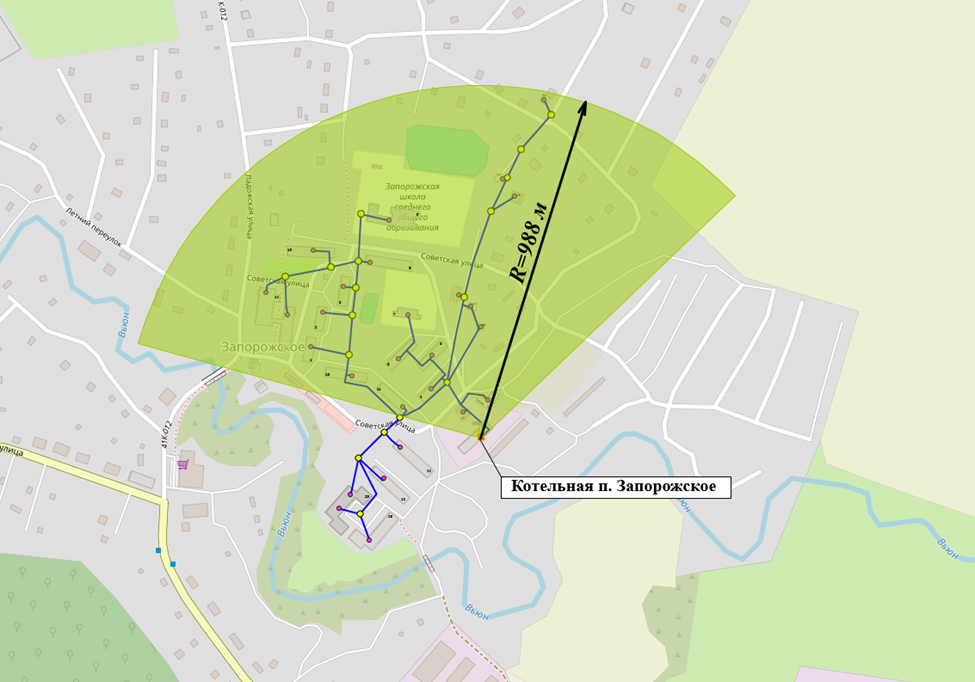 Рисунок 3 Тепловая зона и радиус эффективного теплоснабжения котельной п. Запорожское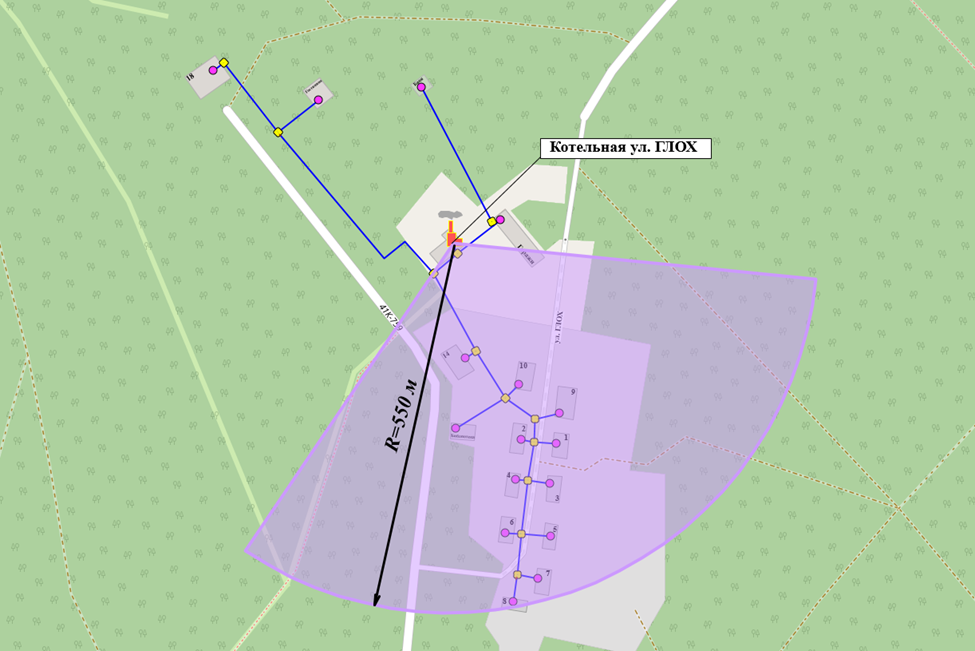 Рисунок 4 Тепловая зона и радиус эффективного теплоснабжения котельной ГЛОХСУЩЕСТВУЮЩИЕ И ПЕРСПЕКТИВНЫЕ БАЛАНСЫ ТЕПЛОНОСИТЕЛЯПринцип расчета перспективных балансов производительности ВПУ и максимального потребления теплоносителя теплопотребляющими установками потребителей, в том числе в аварийных режимах отражен в разделе 7 Главы 1 Обосновывающих материалов.Расчет нормативных потерь теплоносителя в тепловых сетях выполнен в соответствии с «Методическими указаниями по составлению энергетической характеристики для систем транспорта тепловой энергии по показателю «потери сетевой воды», утвержденными приказом Минэнерго РФ от 30.06.2003 №278 и «Инструкцией по организации в Минэнерго России работы по расчету и обоснованию нормативов технологических потерь при передаче тепловой энергии», утвержденной приказом Минэнерго от 30.12.2008 №325.Производительность ВПУ котельных должна быть не меньше расчетного расхода воды на подпитку теплосети.В соответствии с п. 10 ФЗ №417 от 07.12.2011 г. «О внесении изменений в отдельные законодательные акты Российской Федерации в связи с принятием Федерального закона «О водоснабжении и водоотведении»:С 1 января 2013 года подключение объектов капитального строительства потребителей к централизованным открытым системам теплоснабжения (горячего водоснабжения) для нужд горячего водоснабжения, осуществляемого путем отбора теплоносителя на нужды горячего водоснабжения, не допускается.С 1 января 2022 года использование централизованных открытых систем теплоснабжения (горячего водоснабжения) для нужд горячего водоснабжения, осуществляемого путем отбора теплоносителя на нужды горячего водоснабжения, не допускается.Расчетная величина нормативных потерь теплоносителя в тепловых сетях в зонах действия источников тепловой энергии представлена в таблице 8.Существующие и перспективные балансы производительности водоподготовительных установок и максимального потребления теплоносителя теплопотребляющими установками потребителейПо результатам технического обследования на территории Запорожского сельского поселения водоподготовительные установки для котельных отсутствуют. Подпитка осуществляется из водопроводных сетей. Сведения об аварийной подпитке представлены в таблице 8.Таблица 8 Сведения об аварийной подпиткеСуществующие и перспективные балансы производительности водоподготовительных установок источников тепловой энергии для компенсации потерь теплоносителя в аварийных режимах работы систем теплоснабженияВ связи с отсутствием прироста количества потребителей, подключенных к данных источникам тепловой энергии, изменений в существующих и перспективных балансах производительности водоподготовительных установок не происходило.ОСНОВНЫЕ ПОЛОЖЕНИЯ МАСТЕР-ПЛАНА РАЗВИТИЯ СИСТЕМ ТЕПЛОСНАБЖЕНИЯСценарии развития теплоснабжения поселенияМастер-план в схеме теплоснабжения выполняется в соответствии с Требованиями к схемам теплоснабжения (Постановление Правительства РФ № 154 от 22.02.2012 г. «Требования к схемам теплоснабжения, порядку их разработки и утверждения») для формирования оптимального варианта развития системы теплоснабжения Запорожского сельского поселения.Предлагаемый вариант должен обеспечивать покрытие всего перспективного спроса на тепловую мощность, возникающего в городе, и критерием этого обеспечения является выполнение балансов тепловой мощности источников тепловой энергии и спроса на тепловую мощность при расчетных условиях, заданных нормативами проектирования систем отопления, вентиляции и горячего водоснабжения объектов теплопотребления. Выполнение текущих и перспективных балансов тепловой мощности источников и текущей и перспективной тепловой нагрузки в каждой зоне действия источника тепловой энергии является главным условием для разработки сценариев (вариантов) мастер-плана.В соответствии с «Требованиями к схемам теплоснабжения, порядку их разработки и утверждения» предложения к развитию системы теплоснабжения должны базироваться на предложениях исполнительных органов власти и эксплуатационных организаций, особенно в тех разделах, которые касаются развития источников теплоснабжения. Вариант мастер-плана формирует базу для разработки проектных предложений по новому строительству и реконструкции тепловых сетей для предлагаемого варианта состава энергоисточников, обеспечивающих перспективные балансы спроса на тепловую мощность. После разработки проектных предложений мастер-плана выполняется оценка финансовых потребностей, необходимых для их реализации и, затем, оценка эффективности финансовых затрат.В соответствии с Генеральным планом Запорожского сельского поселения, на расчетный срок до 2035 года на территории поселения запланировано жилищное строительство в объеме 75 тыс. кв. м. Все новое жилищное строительство будет представлено индивидуальными жилыми домами с участками, которые планируется обеспечивать теплом от индивидуальных источников тепловой энергии. Подключение объектов индивидуальной жилой застройки к централизованным системам теплоснабжения не планируется.Развитие централизованного теплоснабжения предусматривается на базе существующих котельных в настоящее время – котельной п. Запорожское и котельной ГЛОХ.Стимулом в развитии теплоснабжения поселения является дальнейшая его газификация, которая даст возможность использования газа в качестве энергоносителя в котельных, а также в автономных источниках теплоты (АИТ) для индивидуальной застройки.Обоснование выбора приоритетного сценария развития теплоснабжения поселенияСхемой теплоснабжения рассматривается два варианта перспективного развития системы теплоснабжения Запорожского СП.Сценарий №1Данным сценарием предлагается развитие централизованного теплоснабжения в Запорожском сельском поселении на базе:•	новой котельной в п. Запорожское, работающей на природном газе, взамен существующей, функционирующей на твердом топливе;•	новой газовой котельной по ул. Глох, при этом существующая котельная будет использоваться в качестве резервной.Также, в качестве основных мероприятий можно выделить: шайбирование тепловых сетей котельной п. Запорожское и ГЛОХ, а также оптимизация температурного графика зависимости температуры теплоносителя от температуры наружного воздуха для источника тепловой энергии Запорожского сельского поселения – котельной ГЛОХ.Сценарий №2При реализации данного сценария рассматриваются следующие мероприятия: предполагается ремонт (замена) существующих котельных агрегатов на котельных Запорожского сельского поселения, в связи с множеством дефектов, обнаруженных в ходе технического обследования, влияющих напрямую на качество теплоснабжения.В качестве приоритетного был выбран Сценарий №1.Анализ ценовых (тарифных) последствий для потребителей представлен в разделе 8 «Инвестиции в строительство, реконструкцию, техническое перевооружение и (или) модернизацию».ПРЕДЛОЖЕНИЯ ПО СТРОИТЕЛЬСТВУ, РЕКОНСТРУКЦИИ, ТЕХНИЧЕСКОМУ ПЕРЕВООРУЖЕНИЮ и (или) модернизации ИСТОЧНИКОВ ТЕПЛОВОЙ ЭНЕРГИИСтроительство источников тепловой энергии, обеспечивающих перспективную тепловую нагрузку на осваиваемых территориях, для которых отсутствует возможность и (или) целесообразность передачи тепловой энергии от существующих или реконструируемых источников тепловой энергии, обоснованная расчетами ценовых (тарифных) последствий для потребителей (в ценовых зонах теплоснабжения - обоснованная расчетами ценовых (тарифных) последствий для потребителей, если реализацию товаров в сфере теплоснабжения с использованием такого источника тепловой энергии планируется осуществлять по регулируемым ценам (тарифам), и (или) обоснованная анализом индикаторов развития системы теплоснабжения поселения, городского округа, города федерального значения, если реализация товаров в сфере теплоснабжения с использованием такого источника тепловой энергии будет осуществляться по ценам, определяемым по соглашению сторон договора поставки тепловой энергии (мощности) и (или) теплоносителя) и радиуса эффективного теплоснабженияСтроительство новых источников тепловой энергии на территории Запорожского сельского поселения для обеспечения перспективной нагрузки потребителей не предусмотрено.Реконструкция источников тепловой энергии, обеспечивающих перспективную тепловую нагрузку в существующих и расширяемых зонах действия источников тепловой энергииВ настоящее время источников, расположенных в непосредственной близости друг от друга на территории Запорожского сельского поселения, нет. Поэтому, увеличение зон теплоснабжения котельных путем включения зон действия существующих источников не предполагается.Техническое перевооружение и (или) модернизация источников тепловой энергии с целью повышения эффективности работы систем теплоснабженияИнформация о техническом перевооружении котельных представлена в разделе 5.9.Графики совместной работы источников тепловой энергии, функционирующих в режиме комбинированной выработки электрической и тепловой энергии и котельныхДействующие источники тепловой энергии с комбинированной выработкой тепловой и электрической энергии на территории Запорожского сельского поселения отсутствуют.Вывод из эксплуатации, консервация и демонтаж избыточных источников тепловой энергии, а также источников тепловой энергии, выработавших нормативный срок службы, в случае если продление срока службы технически невозможно или экономически нецелесообразноВ 2023 – 2024 гг. предлагается развитие централизованного теплоснабжения в п. Запорожское и ул. Глох на базе двух новых блочно-модульных котельных, работающих на природном газе, взамен на существующие источники тепловой энергии, эксплуатируемых на твердом топливе.Переоборудованию котельных в источники тепловой энергии, функционирующие в режиме комбинированной выработки электрической и тепловой энергииВ «Схеме и Программе развития электроэнергетики Ленинградской области на 2018-2022 годы», которая включает в себя анализ текущего состояния генерирующих мощностей и крупных потребителей, балансы производства и потребления тепловой и электрической энергии в границах муниципальных районов, а также прогноз изменения потребления и выработки тепловой и электрической энергии в границах Ленинградской области отмечено, что в отношении муниципальных котельных целесообразным может быть только модернизация котельных в мини-ТЭЦ с целью покрытия собственных нужд источника, однако для этого необходимы паровые котлы относительно высокой мощности. В связи с этим наиболее востребованным решением на территории Ленинградской области становится строительство газовых блочно-модульных котельных.Также следует отметить, что для развития централизованного теплоснабжения сельского поселения использование новых источников когенерации неэффективно, ввиду малой мощности, низкой плотности и характера тепловой нагрузки.По этой причине, схемой теплоснабжения сельского поселения организация выработки электрической энергии в комбинированном цикле на базе существующих нагрузок не предусматривается.Перевод котельных, размещенных в существующих и расширяемых зонах действия источников тепловой энергии, функционирующих в режиме комбинированной выработки электрической и тепловой энергии, в пиковый режим работы, либо вывод их из эксплуатацииСхемой теплоснабжения перевод существующих котельных в «пиковый» режим работы не предусмотрен.Температурный график отпуска тепловой энергии для каждого источника тепловой энергии или группы источников тепловой энергии в системе теплоснабжения, работающей на общую тепловую сеть, и оценка затрат при необходимости его измененияСистема теплоснабжения котельной п. Запорожское – закрытая, двухтрубная, без ГВС. Регулирование отпуска тепловой энергии от источника к потребителям осуществляется качественным методом в соответствии с утвержденным температурным графиком зависимости температуры теплоносителя от температуры наружного воздуха (tнр (-26) °C) - 95/70 °C, представленным в таблице 9. Качественное регулирование предполагает изменение температуры теплоносителя без изменения расхода. Основным его преимуществом является установление стабильного гидравлического режима работы тепловых сетей.Таблица 9 Температурный график регулирования отпуска тепловой энергии на котельной п. ЗапорожскоеСистема теплоснабжения котельной ГЛОХ – закрытая, двухтрубная, без ГВС. Регулирование отпуска тепловой энергии от источника к потребителям осуществляется качественным методом в соответствии с утвержденным температурным графиком зависимости температуры теплоносителя от температуры наружного воздуха (tнр (-26) °C) - 95/70 °C, представленным в таблице ниже.Таблица 10 Температурный график регулирования отпуска тепловой энергии от котельной ГЛОХПри существующей загрузке системы теплоснабжения и пропускной способности тепловых сетей данный температурный график (95/70 ℃) способен обеспечить поддержание комфортной температуры и влажности воздуха в отапливаемых помещениях.В рамках выполнения работ по техническому обследованию потребителей тепловой энергии, было проведено инструментальное измерение температур теплоносителя в подающем и обратном трубопроводах.По результатам обследования, можно сделать вывод о том, что в целом, в системах теплоснабжения поселения значительного превышения допустимых пределов изменения температуры теплоносителя не наблюдается, фактические температурные режимы отпуска тепловой энергии в тепловые сети соответствуют утвержденным графикам регулирования отпуска тепловой энергии.Перспективная установленная тепловая мощность каждого источника тепловой энергии с предложениями по сроку ввода в эксплуатацию новых мощностейСтимулом в развитии теплоснабжения поселения является дальнейшая его газификация, которая даст возможность использования газа в качестве энергоносителя в котельных, а также в автономных источниках теплоты (АИТ) для индивидуальной застройки.В Запорожском сельском поселении на период 2023-2024 года планируется строительство новых блочно-модульных котельных, работающих на природном газе, с последующим выводом из эксплуатации имеющихся источников тепловой энергии. функционирующих на твердом топливе.В таблице ниже представлены предлагаемые мероприятия и срок их реализации.Таблица 11 Предлагаемые мероприятия на источниках теплоснабжения и срок их реализацииВ таблицах 12 - 13 представлены балансы тепловой мощности источников тепловой энергии и перспективной тепловой нагрузки на территории Запорожского сельского поселения на расчетный срок до 2031 года с учетом изменения мощностей новых котельных..Таблица 12 Балансы тепловой мощности и перспективной тепловой нагрузки котельной п. Запорожское с учетом мероприятийТаблица 13 Балансы тепловой мощности и перспективной тепловой нагрузки котельной ГЛОХ с учетом мероприятийВвод новых и реконструкция существующих источников тепловой энергии с использованием возобновляемых источников энергии, а также местных видов топливаВвод новых и реконструкция существующих источников тепловой энергии с использованием возобновляемых источников энергии, а также местных видов топлива, на территории Запорожского сельского поселения не предусмотрена.ПРЕДЛОЖЕНИЯ ПО СТРОИТЕЛЬСТВУ, РЕКОНСТРУКЦИИ и (или) модернизации ТЕПЛОВЫХ СЕТЕЙСтроительство, реконструкция и (или) модернизация тепловых сетей, обеспечивающих перераспределение тепловой нагрузки из зон с дефицитом располагаемой тепловой мощности источников тепловой энергии в зоны с резервом располагаемой тепловой мощности источников тепловой энергииРеконструкция и строительство тепловых сетей, обеспечивающих перераспределение тепловой нагрузки из зон с дефицитом тепловой мощности в зоны с избытком тепловой мощности на расчетный срок, на территории Запорожского сельского поселения не предусматриваются.Строительство, реконструкция и (или) модернизация тепловых сетей для обеспечения перспективных приростов тепловой нагрузки в осваиваемых районах под жилищную, комплексную или производственную застройкуВ соответствии с Генеральным планом Запорожского сельского поселения, на расчетный срок до 2035 года на территории поселения запланировано жилищное строительство в объеме 75 тыс. кв. м. Все новое жилищное строительство будет представлено индивидуальными жилыми домами с участками, которые планируется обеспечивать теплом от индивидуальных источников тепловой энергии.Строительство, реконструкция и (или) модернизация тепловых сетей в целях обеспечения условий, при наличии которых существует возможность поставок тепловой энергии потребителям от различных источников тепловой энергии при сохранении надежности теплоснабженияСогласно выполненному анализу существующего состояния систем транспорта теплоносителя и мест расположения действующих источников тепловой энергии, а также их резервов, строительство тепловых сетей, обеспечивающих условия, при наличии которых существует возможность поставок тепловой энергии потребителям от различных источников тепловой энергии при сохранении надежности теплоснабжения не требуются.Строительство, реконструкция и (или) модернизация тепловых сетей для повышения эффективности функционирования системы теплоснабжения, в том числе за счет перевода котельных в пиковый режим работы или ликвидации котельныхСтроительство или реконструкция тепловых сетей за счет перевода котельных в пиковый режим не предусматривается, так как отсутствуют пиковые водогрейные котельные. Повышение эффективности функционирования системы теплоснабжения обеспечивают мероприятия по реконструкции тепловых сетей в связи с исчерпанием эксплуатационного ресурса.Строительство, реконструкция и (или) модернизация тепловых сетей для обеспечения нормативной надежности теплоснабжения потребителейСтроительство тепловых сетей для обеспечения нормативной надежности и безопасности теплоснабжения на расчетный срок не предусматривается. Необходимые показатели надежности достигаются за счет реконструкции трубопроводов в связи с исчерпанием эксплуатационного ресурса последних.Реконструкция тепловых сетей с увеличением диаметра трубопроводов для обеспечения перспективных приростов тепловой нагрузкиНа территории Запорожского сельского поселения перекладка тепловых сетей с увеличением диаметра трубопроводов не требуется. Существующие тепловые сети позволяют перейти на новый температурный график без изменения их конфигурации.Реконструкция тепловых сетей, подлежащих замене в связи с исчерпанием эксплуатационного ресурсаНа территории Запорожского сельского поселения реконструкция тепловых сетей в связи с исчерпанием эксплуатационного ресурса не требуется..ПЕРЕВОД ОТКРЫТЫХ СИСТЕМ ТЕПЛОСНАБЖЕНИЯ (ГОРЯЧЕГО ВОДОСНАБЖЕНИЯ) В ЗАКРЫТЫЕ СИСТЕМЫ ГОРЯЧЕГО ВОДОСНАБЖЕНИЯВ соответствии с п. 10. статьи 20 ФЗ №417 от 07.12.2011 г. «О внесении изменений в отдельные законодательные акты Российской Федерации в связи с принятием Федерального закона «О водоснабжении и водоотведении»:−	с 1 января 2013 года подключение объектов капитального строительства потребителей к централизованным открытым системам теплоснабжения (горячего водоснабжения) для нужд горячего водоснабжения, осуществляемого путем отбора теплоносителя на нужды горячего водоснабжения, не допускается;−	с 1 января 2022 года использование централизованных открытых систем теплоснабжения (горячего водоснабжения) для нужд горячего водоснабжения, осуществляемого путем отбора теплоносителя на нужды горячего водоснабжения, не допускается.На территории Запорожского сельского поселения нет открытых систем теплоснабжения.Перевод существующих открытых систем теплоснабжения (горячего водоснабжения) в закрытые системы горячего водоснабжения, для осуществления которого необходимо строительство индивидуальных и (или) центральных тепловых пунктов при наличии у потребителей внутридомовых систем горячего водоснабженияВ настоящее время в Запорожском сельском поселении на всех котельных имеет место закрытая система теплоснабжения. Мероприятия по переводу абонентов на закрытую схему горячего водоснабжения не предполагаются.Перевод существующих открытых систем теплоснабжения (горячего водоснабжения) в закрытые системы горячего водоснабжения, для осуществления которого отсутствует необходимость строительства индивидуальных и (или) центральных тепловых пунктов по причине отсутствия у потребителей внутридомовых систем горячего водоснабженияВ настоящее время в Запорожском сельском поселении на всех котельных имеет место закрытая система теплоснабжения. Мероприятия по переводу абонентов на закрытую схему горячего водоснабжения не предполагаются.ПЕРСПЕКТИВНЫЕ ТОПЛИВНЫЕ БАЛАНСЫПерспективные топливные балансы для каждого источника тепловой энергии по видам основного, резервного и аварийного топлива на каждом этапеВ качестве основного топлива на всех источниках централизованного теплоснабжения используется уголь.С 2025 года на котельных п. Запорожское и ГЛОХ будет использование природного газа.Результаты расчетов перспективных максимальных часовых и годовых расходов основного топлива для зимнего, летнего и переходного периодов для источников энергии на территории Запорожского сельского поселения представлены в таблицах 14 – 15.Таблица 14 Топливный баланс котельной п. ЗапорожскоеТаблица 15 Топливный баланс котельной ГЛОХПотребляемые источником тепловой энергии виды топлива, включая местные виды топлива, а также используемые возобновляемые источники энергииОсновным видом топлива, потребляемым на котельных Запорожского сельского поселения, является каменный уголь. Использование возобновляемых, а также местных видов топлива на источниках не предусмотрено.Виды топлива (в случае, если топливом является уголь, - вид ископаемого угля в соответствии с Межгосударственным стандартом ГОСТ 25543-2013 "Угли бурые, каменные и антрациты. Классификация по генетическим и технологическим параметрам"), их долю и значение низшей теплоты сгорания топлива, используемые для производства тепловой энергии по каждой системе теплоснабженияОсновным видом топлива, потребляемым на котельных Запорожского сельского поселения, является каменный уголь. Характеристики топлива, используемого для производства тепловой энергии по каждой системе теплоснабжения, представлены в таблице 16.Таблица 16 Характеристики топлива, сжигаемого на источниках тепловой энергииПреобладающий в поселении, городском округе вид топлива, определяемый по совокупности всех систем теплоснабжения, находящихся в соответствующем поселении, городском округеВ качестве преобладающего топлива в Запорожском сельском поселении используется каменный уголь, который задействован на всех источниках тепловой энергии поселения.Приоритетное направление развития топливного баланса поселения, городского округаВ период, рассматриваемый в актуализации схемы теплоснабжения, предлагается изменение топливного баланса в сторону преобладания использования природного газа в качестве основного вида топлива.ИНВЕСТИЦИИ В СТРОИТЕЛЬСТВО, РЕКОНСТРУКЦИЮ, ТЕХНИЧЕСКОЕ ПЕРЕВООРУЖЕНИЕ и (или) модернизациюПредложения по величине необходимых инвестиций в строительство, реконструкцию, техническое перевооружение и (или) модернизацию источников тепловой энергии на каждом этапеВ Запорожском сельском поселении на период 2023-2024 года планируется строительство двух новых блочно-модульных котельных, работающих на природном газе, с последующим выводом из эксплуатации имеющихся источников тепловой энергии. функционирующих на твердом топливе.В таблице ниже представлены планируемые мероприятия на источниках теплоснабжения. Затраты на мероприятия приведены в ценах января 2022 года.Таблица 17 Планируемые мероприятия на источниках теплоснабженияПредложения по величине необходимых инвестиций в строительство, реконструкцию, техническое перевооружение и (или) модернизацию тепловых сетей, насосных станций и тепловых пунктов на каждом этапеНа расчетный срок до 2031 года в Запорожском сельском поселении необходимо провести шайбирование тепловых сетей с целью исключения недотопов и перетопов тепловой энергии у потребителей, что позволит оптимизировать работу системы внутридомового теплоснабжения.В таблице ниже приведен расчет капитальных вложений в мероприятия по тепловым сетям. Затраты на мероприятия приведены в ценах января 2022 года.Таблица 18 Расчет капитальных вложений в мероприятия по тепловым сетямКапитальные вложения в мероприятия по реконструкции существующих сетей составят 992,500  тыс. руб. (с НДС).Показатели НЦС разработаны на основе ресурсно-технологических моделей, в основу которых положены схемы прокладки тепловых сетей, разработанные в соответствии с действующими на момент разработки НЦС строительными и противопожарными нормами, санитарно-эпидемиологическими правилами и иными обязательными требованиями, установленными законодательством Российской Федерации.В показателях НЦС учтена номенклатура затрат, которые предусматриваются действующими нормативными документами в сфере ценообразования для выполнения основных, вспомогательных и сопутствующих этапов работ для прокладки наружных тепловых сетей при строительстве в нормальных (стандартных) условиях, не осложненных внешними факторами.Показатели НЦС учитывают стоимость строительных материалов, затраты на оплату труда рабочих и эксплуатацию строительных машин (механизмов), накладные расходы и сметную прибыль, а также затраты на строительство временных титульных зданий и сооружений, дополнительные затраты на производство работ в зимнее время, затраты на проектно-изыскательские работы и экспертизу проекта, строительный контроль, резерв средств на непредвиденные работы и затраты.Предложения по величине инвестиций в строительство, реконструкцию, техническое перевооружение и (или) модернизацию в связи с изменениями температурного графика и гидравлического режима работы системы теплоснабжения на каждом этапеИнвестиции в строительство, реконструкцию и техническое перевооружение в связи с изменениями температурного графика и гидравлического режима работы системы теплоснабжения рассмотрены в «Отчет о разработке рационального теплового и гидравлического режима централизованных систем теплоснабжения муниципального образования Запорожское сельское поселение».Предложения по величине необходимых инвестиций для перевода открытой системы теплоснабжения (горячего водоснабжения) в закрытую систему горячего водоснабжения на каждом этапеВ настоящее время, на территории Запорожское сельского поселения применяется закрытая система горячего водоснабжения.Оценка эффективности инвестиций по отдельным предложениямИнвестиции в мероприятия по реконструкции источников тепловой энергии и тепловых сетей, расходы на реализацию которых покрываются за счет ежегодных амортизационных отчисленийАмортизационные отчисления – отчисления части стоимости основных фондов для возмещения их износа.Расчет амортизационных отчислений произведён по линейному способу амортизационных отчислений с учетом прироста в связи с реализацией мероприятий по строительству, реконструкции и техническому перевооружению систем теплоснабжения в период 2018-2035 гг.Мероприятия, финансирование которых обеспечивается за счет амортизационных отчислений, являются обязательными и направлены на повышение надежности работы систем теплоснабжения и обновление основных фондов. Данные затраты необходимы для повышения надежности работы энергосистемы, теплоснабжения потребителей тепловой энергией, так как ухудшение состояния оборудования и теплотрасс, приводит к авариям, а невозможность своевременного и качественного ремонта приводит к их росту. Увеличение аварийных ситуаций приводит к увеличению потерь энергии в сетях при транспортировке, в том числе сверхнормативных, что в свою очередь негативно влияет на качество, безопасность и бесперебойность энергоснабжения населения и других потребителей. Также необходимо отметить тот факт, что дальнейшая эксплуатация некоторых тепловых магистралей, согласно экспертным заключениям комиссий, невозможна.В результате обновления оборудования источников тепловой энергии и тепловых сетей ожидается снижение потерь тепловой энергии при передаче по тепловым сетям, снижение удельных расходов топлива на производство тепловой энергии, в результате чего обеспечивается эффективность инвестиций.Инвестиции, обеспечивающие финансирование мероприятий по строительству, реконструкции и техническому перевооружению, направленные на повышение эффективности работы систем теплоснабжения и качества теплоснабженияИсточником инвестиций, обеспечивающих финансовые потребности для реализации мероприятий, направленных на повышение эффективности работы систем теплоснабжения и качества теплоснабжения, является инвестиционная составляющая в тарифе на тепловую энергию. При расчете инвестиционной составляющей в тарифе учитываются следующие показатели:расходы на реализацию мероприятий, направленных на повышение эффективности работы систем теплоснабжения и повышение качества оказываемых услуг;экономический эффект от реализации мероприятий.Эффективность инвестиций обеспечивается достижением следующих результатов:обеспечение возможности подключения новых потребителей;обеспечение развития инфраструктуры поселения, в том числе социально-значимых объектов;повышение качества и надежности теплоснабжения;снижение аварийности систем теплоснабжения;снижение затрат на устранение аварий в системах теплоснабжения;снижение уровня потерь тепловой энергии, в том числе за счет снижения сверхнормативных утечек теплоносителя в период ликвидации аварий;снижение удельных расходов топлива при производстве тепловой энергии;снижение численности ППР (при объединении котельных, выводе котельных из эксплуатации и переоборудовании котельных в ЦТП).Величина фактически осуществленных инвестиций в строительство, реконструкцию, техническое перевооружение и (или) модернизацию объектов теплоснабжения за базовый период и базовый период актуализацииЗа базовый период и базовый период актуализации фактически осуществленных инвестиций в строительство, реконструкцию, техническое перевооружение и (или) модернизацию объектов теплоснабжения не было.РЕШЕНИЕ О ПРИСВОЕНИИ СТАТУСА ЕДИНОЙ ТЕПЛОСНАБЖАЮЩЕЙ ОРГАНИЗАЦИИ (ОРГАНИЗАЦИЙ)Решение о присвоении статуса единой теплоснабжающей организации (организаций)В настоящее время на территории Запорожского сельского поселения в сфере теплоснабжения осуществляет свою деятельность одна теплоснабжающая организация – ООО «Энерго-Ресурс». Данная организация эксплуатирует на праве аренды тепловые сети и источники тепловой энергии, являющиеся собственностью администрации.На основании критериев определения единой теплоснабжающей организации, установленных в Постановления Правительства РФ от 08.08.2012г. №808 «Об организации теплоснабжения в РФ и внесении изменений в некоторые акты Правительства РФ» предлагается определить единой теплоснабжающей организацией ООО «Энерго-Ресурс».Окончательное решение по выбору Единой теплоснабжающей организации остается за органами исполнительной и законодательной власти муниципального образования Запорожское сельское поселение, после проработки тарифных последствий для населения.Реестр единых теплоснабжающих организаций, содержащий перечень систем теплоснабжения, представлен в таблице ниже.Таблица 19 Реестр единых теплоснабжающих организаций МО Запорожское сельское поселениеРеестр зон деятельности единой теплоснабжающей организации (организаций)Зона действия ООО «Энерго-Ресурс» распространяется на котельные МО Запорожское сельское поселение: котельная п. Запорожское и котельную ГЛОХ, а также, относящиеся к ним тепловые сети.Основания, в том числе критерии, в соответствии с которыми теплоснабжающей организации присвоен статус единой теплоснабжающей организациейРешение по установлению единой теплоснабжающей организации осуществляется на основании критериев определения единой теплоснабжающей организации, приведенных в Постановлении Правительства РФ от 08.08.2012г. №808 «Об организации теплоснабжения в РФ и внесении изменений в некоторые акты Правительства РФ».Критерии и порядок определения единой теплоснабжающей организации:Статус единой теплоснабжающей организации присваивается теплоснабжающей и (или) теплосетевой организации решением федерального органа исполнительной власти (в отношении городов с населением 500 тысяч человек и более) или органа местного самоуправления (далее - уполномоченные органы) при утверждении схемы теплоснабжения поселения, городского округа.В проекте схемы теплоснабжения должны быть определены границы зон деятельности единой теплоснабжающей организации (организаций). Границы зоны (зон) деятельности единой теплоснабжающей организации (организаций) определяются границами системы теплоснабжения.Для присвоения организации статуса единой теплоснабжающей организации на территории поселения, городского округа лица, владеющие на праве собственности или ином законном основании источниками тепловой энергии и (или) тепловыми сетями, подают в уполномоченный орган в течение 1 месяца с даты опубликования (размещения) в установленном порядке проекта схемы теплоснабжения, а также с даты опубликования (размещения) сообщения, заявку на присвоение организации статуса единой теплоснабжающей организации с указанием зоны ее деятельности. К заявке прилагается бухгалтерская отчетность, составленная на последнюю отчетную дату перед подачей заявки, с отметкой налогового органа о ее принятии.В случае если в отношении одной зоны деятельности единой теплоснабжающей организации подана 1 заявка от лица, владеющего на праве собственности или ином законном основании источниками тепловой энергии и (или) тепловыми сетями в соответствующей зоне деятельности единой теплоснабжающей организации, то статус единой теплоснабжающей организации присваивается указанному лицу. В случае если в отношении одной зоны деятельности единой теплоснабжающей организации подано несколько заявок от лиц, владеющих на праве собственности или ином законном основании источниками тепловой энергии и (или) тепловыми сетями в соответствующей зоне деятельности единой теплоснабжающей организации, уполномоченный орган присваивает статус единой теплоснабжающей организации на основании критериев определения единой теплоснабжающей организации:владение на праве собственности или ином законном основании источниками тепловой энергии с наибольшей рабочей тепловой мощностью и (или) тепловыми сетями с наибольшей емкостью в границах зоны деятельности единой теплоснабжающей организации;размер собственного капитала;способность в лучшей мере обеспечить надежность теплоснабжения в соответствующей системе теплоснабжения.В случае если заявка на присвоение статуса единой теплоснабжающей организации подана организацией, которая владеет на праве собственности или ином законном основании источниками тепловой энергии с наибольшей рабочей тепловой мощностью и тепловыми сетями с наибольшей емкостью в границах зоны деятельности единой теплоснабжающей организации, статус единой теплоснабжающей организации присваивается данной организации.В случае если заявки на присвоение статуса единой теплоснабжающей организации поданы от организации, которая владеет на праве собственности или ином законном основании источниками тепловой энергии с наибольшей рабочей тепловой мощностью, и от организации, которая владеет на праве собственности или ином законном основании тепловыми сетями с наибольшей емкостью в границах зоны деятельности единой теплоснабжающей организации, статус единой теплоснабжающей организации присваивается той организации из указанных, которая имеет наибольший размер собственного капитала. В случае если размеры собственных капиталов этих организаций различаются не более чем на 5 процентов, статус единой теплоснабжающей организации присваивается организации, способной в лучшей мере обеспечить надежность теплоснабжения в соответствующей системе теплоснабжения.Размер собственного капитала определяется по данным бухгалтерской отчетности, составленной на последнюю отчетную дату перед подачей заявки на присвоение организации статуса единой теплоснабжающей организации с отметкой налогового органа о ее принятии.Способность в лучшей мере обеспечить надежность теплоснабжения в соответствующей системе теплоснабжения определяется наличием у организации технических возможностей и квалифицированного персонала по наладке, мониторингу, диспетчеризации, переключениям и оперативному управлению гидравлическими и температурными режимами системы теплоснабжения и обосновывается в схеме теплоснабжения.В случае если организациями не подано ни одной заявки на присвоение статуса единой теплоснабжающей организации, статус единой теплоснабжающей организации присваивается организации, владеющей в соответствующей зоне деятельности источниками тепловой энергии с наибольшей рабочей тепловой мощностью и (или) тепловыми сетями с наибольшей тепловой емкостью.Единая теплоснабжающая организация при осуществлении своей деятельности обязана:исполнять договоры теплоснабжения с любыми обратившимися к ней потребителями тепловой энергии, теплопотребляющие установки которых находятся в данной системе теплоснабжения при условии соблюдения, указанными потребителями выданных им в соответствии с законодательством о градостроительной деятельности технических условий подключения к тепловым сетям;заключать и исполнять договоры поставки тепловой энергии (мощности) и (или) теплоносителя в отношении объема тепловой нагрузки, распределенной в соответствии со схемой теплоснабжения;заключать и исполнять договоры оказания услуг по передаче тепловой энергии, теплоносителя в объеме, необходимом для обеспечения теплоснабжения потребителей тепловой энергии с учетом потерь тепловой энергии, теплоносителя при их передаче.Организация может утратить статус единой теплоснабжающей организации в следующих случаях:систематическое (три и более раза в течение 12 месяцев) неисполнение или ненадлежащее исполнение обязательств, предусмотренных условиями договоров. Факт неисполнения или ненадлежащего исполнения обязательств должен быть подтвержден вступившими в законную силу решениями федерального антимонопольного органа, и (или) его территориальных органов, и (или) судов;принятие в установленном порядке решения о реорганизации (за исключением реорганизации в форме присоединения, когда к организации, имеющей статус единой теплоснабжающей организации, присоединяются другие реорганизованные организации, а также реорганизации в форме преобразования) или ликвидации организации, имеющей статус единой теплоснабжающей организации;принятие арбитражным судом решения о признании организации, имеющей статус единой теплоснабжающей организации, банкротом;прекращение права собственности или владения источниками тепловой энергии с наибольшей рабочей тепловой мощностью и (или) тепловыми сетями с наибольшей емкостью в границах зоны деятельности единой теплоснабжающей организации по основаниям, предусмотренным законодательством Российской Федерации;несоответствие организации, имеющей статус единой теплоснабжающей организации, критериям, связанным с размером собственного капитала, а также способностью в лучшей мере обеспечить надежность теплоснабжения в соответствующей системе теплоснабжения;подача организацией заявления о прекращении осуществления функций единой теплоснабжающей организации.Границы зоны деятельности единой теплоснабжающей организации могут быть изменены в следующих случаях:подключение к системе теплоснабжения новых теплопотребляющих установок, источников тепловой энергии или тепловых сетей, или их отключение от системы теплоснабжения;технологическое объединение или разделение систем теплоснабжения.Состав единых теплоснабжающих организаций определен в соответствии действующими нормами на основании данных Реестра систем теплоснабжения. В случае отсутствия заявок от ТСО на установление статуса ЕТО статус ЕТО устанавливается в соответствии с п. 11 Правил организации теплоснабжения в РФ. При наличии заявок от ТСО статус ЕТО устанавливается в соответствии с п.п. 6-10 Правил организации теплоснабжения в РФ.Информация о поданных теплоснабжающими организациями заявках на присвоение статуса единой теплоснабжающей организацииНа момент актуализации Схемы теплоснабжения МО Запорожское сельское поселение заявки от теплоснабжающих организаций на присвоение статуса единой теплоснабжающей организации не поступало.Реестр систем теплоснабжения, содержащий перечень теплоснабжающих организаций, действующих в каждой системе теплоснабжения, расположенных в границах поселения, городского округа, города федерального значенияРеестр систем теплоснабжения, содержащий перечень теплоснабжающих организаций, действующих в каждой системе теплоснабжения, расположенных в границах МО Запорожское сельское поселение Приозерского района Ленинградской области представлен в таблице ниже.Таблица 20 Реестр систем теплоснабжения МО Запорожское сельское поселениеРЕШЕНИЯ О РАСПРЕДЕЛЕНИИ ТЕПЛОВОЙ НАГРУЗКИ МЕЖДУ ИСТОЧНИКАМИ ТЕПЛОВОЙ ЭНЕРГИИРаспределение тепловой нагрузки между источниками тепловой энергии на расчетный срок не предусматриваются. Перспективные балансы тепловой мощности и тепловой нагрузки представлены в таблицах 5 - 6.РЕШЕНИЯ ПО БЕСХОЗЯЙНЫМ ТЕПЛОВЫМ СЕТЯМСогласно данным, предоставленным администрацией МО Запорожское сельское поселение, в настоящее время официально признанные бесхозяйные тепловые сети на территории поселения отсутствуют.Статья 15, пункт 6 Федерального закона от 27 июля 2010 года № 190-ФЗ «О теплоснабжении»: «В случае выявления бесхозяйных тепловых сетей (тепловых сетей, не имеющих эксплуатирующей организации) орган местного самоуправления поселения или городского округа до признания права собственности на указанные бесхозяйные тепловые сети в течение тридцати дней с даты их выявления обязан определить теплосетевую организацию, тепловые сети которой непосредственно соединены с указанными бесхозяйными тепловыми сетями, или единую теплоснабжающую организацию в системе теплоснабжения, в которую входят указанные бесхозяйные тепловые сети и которая осуществляет содержание и обслуживание указанных бесхозяйных тепловых сетей. Орган регулирования обязан включить затраты на содержание и обслуживание бесхозяйных тепловых сетей в тарифы соответствующей организации на следующий период регулирования». Принятие на учет бесхозяйных тепловых сетей должно осуществляться на основании Постановления Правительства РФ от 17 сентября 2003 г. № 580 «Об утверждении положения о принятии на учет бесхозяйных недвижимых вещей».СИНХРОНИЗАЦИЯ СХЕМЫ ТЕПЛОСНАБЖЕНИЯ СО СХЕМОЙ ГАЗОСНАБЖЕНИЯ И ГАЗИФИКАЦИИ СУБЪЕКТА РОССИЙСКОЙ ФЕДЕРАЦИИ И (ИЛИ) ПОСЕЛЕНИЯ, СХЕМОЙ И ПРОГРАММОЙ РАЗВИТИЯ ЭЛЕКТРОЭНЕРГЕТИКИ, А ТАКЖЕ СО СХЕМОЙ ВОДОСНАБЖЕНИЯ И ВОДООТВЕДЕНИЯ ПОСЕЛЕНИЯ, ГОРОДСКОГО ОКРУГА, ГОРОДА ФЕДЕРАЛЬНОГО ЗНАЧЕНИЯОписание решений (на основе утвержденной региональной (межрегиональной) программы газификации жилищно-коммунального хозяйства, промышленных и иных организаций) о развитии соответствующей системы газоснабжения в части обеспечения топливом источников тепловой энергииСтимулом в развитии теплоснабжения поселения явится дальнейшая его газификация, которая даст возможность использования газа в качестве энергоносителя в локальных котельных и в автономных источниках теплоты (АИТ) для индивидуальной застройки. Генеральным планом предусматривается подача сетевого газа в ряд населенных пунктов поселения, в которых печное отопление может быть заменено на газовые индивидуальные котлы.Описание проблем организации газоснабжения источников тепловой энергииПроблемы организации газоснабжения источников тепловой энергии на территории сельского поселения отсутствуют.Предложения по корректировке, утвержденной (разработке) региональной (межрегиональной) программы газификации жилищно-коммунального хозяйства, промышленных и иных организаций для обеспечения согласованности такой программы с указанными в схеме теплоснабжения решениями о развитии источников тепловой энергии и систем теплоснабженияНа период актуализации схемы теплоснабжения предложения по корректировке, утвержденной (разработке) региональной (межрегиональной) программы газификации жилищно-коммунального хозяйства, промышленных и иных организаций отсутствуют.Описание решений (вырабатываемых с учетом положений утвержденной схемы и программы развития Единой энергетической системы России) о строительстве, реконструкции, техническом перевооружении и (или) модернизации, выводе из эксплуатации источников тепловой энергии и генерирующих объектов, включая входящее в их состав оборудование, функционирующих в режиме комбинированной выработки электрической и тепловой энергии, в части перспективных балансов тепловой мощности в схемах теплоснабженияДействующие источники тепловой энергии с комбинированной выработкой тепловой и электрической энергии на территории Запорожского сельского поселения отсутствуют.В настоящем проекте принят за основу сценарий, которым предлагается развитие централизованного теплоснабжения в Запорожском сельском поселении на базе:новой котельной в п. Запорожское, работающей на природном газе, взамен существующей, функционирующей на твердом топливе;новой газовой котельной по ул. Глох, при этом существующая котельная будет использоваться в качестве резервной.Также, в качестве основных мероприятий можно выделить: оптимизация температурного графика зависимости температуры теплоносителя от температуры наружного воздуха для источника тепловой энергии Запорожского сельского поселения – котельной ГЛОХ.Предложения по строительству генерирующих объектов, функционирующих в режиме комбинированной выработки электрической и тепловой энергии, указанных в схеме теплоснабжения, для их учета при разработке схемы и программы перспективного развития электроэнергетики субъекта Российской Федерации, схемы и программы развития Единой энергетической системы России, содержащие в том числе описание участия указанных объектов в перспективных балансах тепловой мощности и энергииВ «Схеме и Программе развития электроэнергетики Ленинградской области на 2018-2022 годы», которая включает в себя анализ текущего состояния генерирующих мощностей и крупных потребителей, балансы производства и потребления тепловой и электрической энергии в границах муниципальных районов, а также прогноз изменения потребления и выработки тепловой и электрической энергии в границах Ленинградской области отмечено, что в отношении муниципальных котельных целесообразным может быть только модернизация котельных в мини-ТЭЦ с целью покрытия собственных нужд источника, однако для этого необходимы паровые котлы относительно высокой мощности. В связи с этим наиболее востребованным решением на территории Ленинградской области становится строительство газовых блочно-модульных котельных.Также следует отметить, что для развития централизованного теплоснабжения поселения использование новых источников когенерации неэффективно, ввиду малой мощности, низкой плотности и характера тепловой нагрузки.По этой причине, схемой теплоснабжения сельского поселения организация выработки электрической энергии в комбинированном цикле на базе существующих нагрузок не предусматривается.Описание решений (вырабатываемых с учетом положений утвержденной схемы водоснабжения поселения, городского округа, города федерального значения, утвержденной единой схемы водоснабжения и водоотведения Запорожского сельского поселения) о развитии соответствующей системы водоснабжения в части, относящейся к системам теплоснабженияСуществующая система водоснабжения/водоотведения полностью соответствует предъявляемым ей требованиям, не исчерпала свой эксплуатационный срок и осуществляет бесперебойную поставку воды к котельным Запорожского сельского поселения, согласно вышеуказанным аспектам планирование новых решений водоснабжения/водоотведения существующих котельных не требуется.Предложения по корректировке утвержденной (разрабатываемой) схемы водоснабжения поселения, городского округа, города федерального значения, единой схемы водоснабжения и водоотведения Республики Крым для обеспечения согласованности такой схемы и указанных в схеме теплоснабжения решений о развитии источников тепловой энергии и систем теплоснабженияСогласно пункту 13.6. предложения по корректировке, утвержденной (разработке) схемы водоснабжения отсутствуют.ИНДИКАТОРЫ РАЗВИТИЯ СИСТЕМ ТЕПЛОСНАБЖЕНИЯИндикаторы развития систем теплоснабжения Запорожского сельского поселения приведены в таблице 21.Таблица 21 Индикаторы развития систем теплоснабжения Запорожского СПЦЕНОВЫЕ (ТАРИФНЫЕ) ПОСЛЕДСТВИЯРезультаты расчета ценовых последствий для потребителей представлены в п. 12.5. Главы 12 Обосновывающих материалов.Согласно полученным результатам анализа развития систем теплоснабжения Запорожского сельского поселения по показателям:−	затраты на реализацию мероприятий по строительству, реконструкции и техническому перевооружению источников тепловой энергии;−	затраты на реализацию мероприятий по строительству и реконструкции тепловых сетей и сооружений на них;−	ценовые последствия реализации мероприятий для потребителей тепловой энергии,можно сделать вывод о том, что выполнение мероприятий является целесообразным.При реализации мероприятий по модернизации централизованных систем теплоснабжения Запорожского сельского поселения повышение тарифа не превышает предельно допустимое значение 4 % в год.Наименование показателяРазмерностьНаименование планировочного района, источникаНаименование планировочного района, источникаНаименование показателяРазмерностьКотельнаяп. ЗапорожскоеКотельнаяГЛОХПрисоединенная тепловая нагрузка, в т. ч.:Гкал/ч2,9720,237отоплениеГкал/ч2,9240,237ГВС (макс.)Гкал/ч0,0480,000жилые зданияГкал/ч2,5000,108отоплениеГкал/ч2,4520,108ГВС (макс.)Гкал/ч0,0480,000общественные зданияГкал/ч0,4600,095отоплениеГкал/ч0,4600,095ГВС (макс.)Гкал/ч0,0000,000прочиеГкал/ч0,0120,034отоплениеГкал/ч0,0120,034ГВС (макс.)Гкал/ч0,0000,000Наименование источникаЕд. измеренияРасчетный срок (на конец рассматриваемого периода)Расчетный срок (на конец рассматриваемого периода)Расчетный срок (на конец рассматриваемого периода)Расчетный срок (на конец рассматриваемого периода)Расчетный срок (на конец рассматриваемого периода)Наименование источникаЕд. измерения2021202220232024-20272028-2031Котельная п. ЗапорожскоеГкал/ч2,9722,9722,9722,9722,972ОтоплениеГкал/ч2,9242,9242,9242,9242,924Горячее водоснабженияГкал/ч0,0480,0480,0480,0480,048Котельная ГЛОХГкал/ч0,2370,2370,2370,2370,237ОтоплениеГкал/ч0,2370,2370,2370,2370,237Горячее водоснабженияГкал/ч0,0000,0000,0000,0000,000Наименование источникаЕд. измеренияРасчетный срок (на конец рассматриваемого периода)Расчетный срок (на конец рассматриваемого периода)Расчетный срок (на конец рассматриваемого периода)Расчетный срок (на конец рассматриваемого периода)Расчетный срок (на конец рассматриваемого периода)Наименование источникаЕд. измерения2021202220232024-20272028-2031Котельная п. Запорожскоетыс.ГкалВыработка тепловой энергиитыс.Гкал5,7055,7055,7055,7055,705Расход на собственные нуждытыс.Гкал0,1100,1100,1100,1100,110Потери теплоэнергии в сетяхтыс.Гкал1,0611,0611,0611,0611,061Полезный отпусктыс.Гкал4,5334,5334,5334,5334,533Котельная ГЛОХтыс.ГкалВыработка тепловой энергиитыс.Гкал0,7020,7020,7020,7020,702Расход на собственные нуждытыс.Гкал0,0140,0140,0140,0140,014Потери теплоэнергии в сетяхтыс.Гкал0,5430,5430,5430,5430,543Полезный отпусктыс.Гкал0,1450,1450,1450,1450,145НаименованиеЕд. измеренияРасчетный срок (на конец рассматриваемого периода)Расчетный срок (на конец рассматриваемого периода)Расчетный срок (на конец рассматриваемого периода)Расчетный срок (на конец рассматриваемого периода)Расчетный срок (на конец рассматриваемого периода)Расчетный срок (на конец рассматриваемого периода)Расчетный срок (на конец рассматриваемого периода)Расчетный срок (на конец рассматриваемого периода)Расчетный срок (на конец рассматриваемого периода)Расчетный срок (на конец рассматриваемого периода)Расчетный срок (на конец рассматриваемого периода)НаименованиеЕд. измерения20212022202320242025202620272028202920302031Котельная п. Запорожскоет/ч99,40099,40099,40099,40099,40099,40099,40099,40099,40099,40099,400Отопление и вентиляцият/ч97,48097,48097,48097,48097,48097,48097,48097,48097,48097,48097,480ГВСт/ч1,9201,9201,9201,9201,9201,9201,9201,9201,9201,9201,920Котельная ГЛОХт/ч7,9607,9607,9607,9607,9607,9607,9607,9607,9607,9607,960Отопление и вентиляцият/ч7,9607,9607,9607,9607,9607,9607,9607,9607,9607,9607,960ГВСт/ч0,0000,0000,0000,0000,0000,0000,0000,0000,0000,0000,000№ п/пНаименование котельнойНагрузка потребителей 2021Нагрузка потребителей 2031Существующая средневзвешенная плотность тепловой нагрузкиСуществующая средневзвешенная плотность тепловой нагрузкиПерспективная средневзвешенная плотность тепловой нагрузкиПерспективная средневзвешенная плотность тепловой нагрузки№ п/пНаименование котельнойГкал/чГкал/чГкал/ч/м2Гкал/ч/гаГкал/ч/м2Гкал/ч/га1Котельная п. Запорожское2,9722,9720,000019210,1921104460,000019210,1921104462Котельная ГЛОХ0,2370,2370,000003630,0363138690,000003630,036313869Наименование показателейЕд. измеренияКотельная п. ЗапорожскоеКотельная п. ЗапорожскоеКотельная п. ЗапорожскоеКотельная п. ЗапорожскоеКотельная п. ЗапорожскоеКотельная п. ЗапорожскоеКотельная п. ЗапорожскоеКотельная п. ЗапорожскоеКотельная п. ЗапорожскоеКотельная п. ЗапорожскоеКотельная п. ЗапорожскоеНаименование показателейЕд. измерения2021(факт)2022202320242025202620272028202920302031Установленная мощностьГкал/ч6,946,946,946,946,946,946,946,946,946,946,94Располагаемая мощностьГкал/ч4,994,994,994,994,994,994,994,994,994,994,99Собственные нужды%1,931,931,931,931,931,931,931,931,931,931,93Собственные нуждыГкал/ч0,0960,0960,0960,0960,0960,0960,0960,0960,0960,0960,096Тепловая мощность неттоГкал/ч4,8904,8904,8904,8904,8904,8904,8904,8904,8904,8904,890Потери в тепловых сетях%18,96818,96818,96818,96818,96818,96818,96818,96818,96818,96818,968Потери в тепловых сетяхГкал/ч0,5820,5820,5820,5820,5820,5820,5820,5820,5820,5820,582Присоединенная нагрузкаГкал/ч2,9722,9722,9722,9722,9722,9722,9722,9722,9722,9722,972Располагаемая тепловая мощность нетто при аварийном выводе самого мощного котлаГкал/ч3,5893,5893,5893,5893,5893,5893,5893,5893,5893,5893,589Располагаемая тепловая мощность без вывода из эксплуатации наиболее мощного котлаГкал/ч4,8904,8904,8904,8904,8904,8904,8904,8904,8904,8904,890Резерв ("+") / Дефицит ("-")Гкал/ч0,6170,6170,6170,6170,6170,6170,6170,6170,6170,6170,617(при выходе из строя наиболее мощного котла)%17,19117,19117,19117,19117,19117,19117,19117,19117,19117,19117,191Резерв ("+") / Дефицит ("-")Гкал/ч1,3361,3361,3361,3361,3361,3361,3361,3361,3361,3361,336(при нормальной работе котельной)%27,32127,32127,32127,32127,32127,32127,32127,32127,32127,32127,321Наименование показателейЕд. измеренияКотельная ГЛОХКотельная ГЛОХКотельная ГЛОХКотельная ГЛОХКотельная ГЛОХКотельная ГЛОХКотельная ГЛОХКотельная ГЛОХКотельная ГЛОХКотельная ГЛОХКотельная ГЛОХНаименование показателейЕд. измерения2021(факт)2022202320242025202620272028202920302031Установленная мощностьГкал/ч1,021,021,021,021,021,021,021,021,021,021,02Располагаемая мощностьГкал/ч0,840,840,840,840,840,840,840,840,840,840,84Собственные нужды%1,931,931,931,931,931,931,931,931,931,931,93Собственные нуждыГкал/ч0,0160,0160,0160,0160,0160,0160,0160,0160,0160,0160,016Тепловая мощность неттоГкал/ч0,8240,8240,8240,8240,8240,8240,8240,8240,8240,8240,824Потери в тепловых сетях%78,90578,90578,90578,90578,90578,90578,90578,90578,90578,90578,905Потери в тепловых сетяхГкал/ч0,7440,7440,7440,7440,7440,7440,7440,7440,7440,7440,744Присоединенная нагрузкаГкал/ч0,2370,2370,2370,2370,2370,2370,2370,2370,2370,2370,237Располагаемая тепловая мощность нетто при аварийном выводе самого мощного котлаГкал/ч0,4040,4040,4040,4040,4040,4040,4040,4040,4040,4040,404Располагаемая тепловая мощность без вывода из эксплуатации наиболее мощного котлаГкал/ч0,8240,8240,8240,8240,8240,8240,8240,8240,8240,8240,824Резерв ("+") / Дефицит ("-")Гкал/ч-0,400-0,400-0,400-0,400-0,400-0,400-0,400-0,400-0,400-0,400-0,400(при выходе из строя наиболее мощного котла)%-98,996-98,996-98,996-98,996-98,996-98,996-98,996-98,996-98,996-98,996-98,996Резерв ("+") / Дефицит ("-")Гкал/ч-0,157-0,157-0,157-0,157-0,157-0,157-0,157-0,157-0,157-0,157-0,157(при нормальной работе котельной)%-14,483-14,483-14,483-14,483-14,483-14,483-14,483-14,483-14,483-14,483-14,483НаименованиеЕдиница измерения20212022202320242025202620272028202920302031Котельная п. ЗапорожскоеКотельная п. ЗапорожскоеКотельная п. ЗапорожскоеКотельная п. ЗапорожскоеКотельная п. ЗапорожскоеКотельная п. ЗапорожскоеКотельная п. ЗапорожскоеКотельная п. ЗапорожскоеКотельная п. ЗапорожскоеКотельная п. ЗапорожскоеКотельная п. ЗапорожскоеОбъем тепловой сетикуб. м43,0543,0543,0543,0543,0543,0543,0543,0543,0543,0543,05Нормативная подпиткакуб.м/ч0,1080,1080,1080,1080,1080,1080,1080,1080,1080,1080,108Аварийная подпиткакуб. м/ч0,8610,8610,8610,8610,8610,8610,8610,8610,8610,8610,861Котельная ГЛОХКотельная ГЛОХКотельная ГЛОХКотельная ГЛОХКотельная ГЛОХКотельная ГЛОХКотельная ГЛОХКотельная ГЛОХКотельная ГЛОХКотельная ГЛОХКотельная ГЛОХОбъем тепловой сетикуб. м7,027,027,027,027,027,027,027,027,027,027,02Нормативная подпиткакуб.м/ч0,0180,0180,0180,0180,0180,0180,0180,0180,0180,0180,018Аварийная подпиткакуб. м/ч0,1400,1400,1400,1400,1400,1400,1400,1400,1400,1400,140t наружного воздуха,°Сt прямой воды, °Сt обратной воды, °С841357423664437546394484035041251421534305544-15646-25847-36048-46149-56350-66551-76652-86853-96954-107155-117256-127457-137658-147759-157960-168061-178262-188363-198564-208665-218865-228966-239167-249268-259469-269570t наружного воздуха,°Сt прямой воды, °Сt обратной воды, °С841357423664437546394484035041251421534305544-15646-25847-36048-46149-56350-66551-76652-86853-96954-107155-117256-127457-137658-147759-157960-168061-178262-188363-198564-208665-218865-228966-239167-249268-259469-269570№ п/пОписание мероприятияСпособ осуществленияГод реализации1Строительство газовой блочно-модульной котельной в п. ЗапорожскоеСтроительство газовой блочно-модульной котельной в п. Запорожское мощностью 5,16 Гкал/ч взамен действующей в настоящее время угольной котельной мощностью 6,94 Гкал/ч2023-20242Строительство газовой блочно-модульной котельной по ул. ГлохСтроительство газовой блочно-модульной котельной по ул. Глох мощностью 0,405 Гкал/ч взамен действующей в настоящее время угольной котельной мощностью 1,02 Гкал/ч2023-2024Наименование показателейЕд. измеренияКотельная п. ЗапорожскоеКотельная п. ЗапорожскоеКотельная п. ЗапорожскоеКотельная п. ЗапорожскоеКотельная п. ЗапорожскоеКотельная п. ЗапорожскоеКотельная п. ЗапорожскоеКотельная п. ЗапорожскоеКотельная п. ЗапорожскоеКотельная п. ЗапорожскоеКотельная п. ЗапорожскоеНаименование показателейЕд. измерения2021(факт)202220232024 (ввод БМК)2025202620272028202920302031Установленная мощностьГкал/ч6,946,946,945,165,165,165,165,165,165,165,16Располагаемая мощностьГкал/ч4,994,994,995,165,165,165,165,165,165,165,16Собственные нужды%1,931,931,931,931,931,931,931,931,931,931,93Собственные нуждыГкал/ч0,0960,0960,0960,1000,1000,1000,1000,1000,1000,1000,100Тепловая мощность неттоГкал/ч4,8904,8904,8905,0605,0605,0605,0605,0605,0605,0605,060Потери в тепловых сетях%18,96818,96818,96818,96818,96818,96818,96818,96818,96818,96818,968Потери в тепловых сетяхГкал/ч0,5820,5820,5820,5820,5820,5820,5820,5820,5820,5820,582Присоединенная нагрузкаГкал/ч2,9722,9722,9722,9722,9722,9722,9722,9722,9722,9722,972Располагаемая тепловая мощность нетто при аварийном выводе самого мощного котлаГкал/ч3,5893,5893,5893,3403,3403,3403,3403,3403,3403,3403,340Располагаемая тепловая мощность без вывода из эксплуатации наиболее мощного котлаГкал/ч4,8904,8904,8905,0605,0605,0605,0605,0605,0605,0605,060Резерв ("+") / Дефицит ("-")Гкал/ч0,6170,6170,6170,3680,3680,3680,3680,3680,3680,3680,368(при выходе из строя наиболее мощного котла)%17,19117,19111,01711,01711,01711,01711,01711,01711,01711,01711,017Резерв ("+") / Дефицит ("-")Гкал/ч1,3361,3361,3361,5061,5061,5061,5061,5061,5061,5061,506(при нормальной работе котельной)%27,32127,32127,32129,76229,76229,76229,76229,76229,76229,76229,762Наименование показателейЕд. измеренияКотельная п. ГООХКотельная п. ГООХКотельная п. ГООХКотельная п. ГООХКотельная п. ГООХКотельная п. ГООХКотельная п. ГООХКотельная п. ГООХКотельная п. ГООХКотельная п. ГООХКотельная п. ГООХНаименование показателейЕд. измерения2021(факт)2022202320242025202620272028202920302031Установленная мощностьГкал/ч1,021,021,021,3431,3431,3431,3431,3431,3431,3431,343Располагаемая мощностьГкал/ч0,840,840,841,3431,3431,3431,3431,3431,3431,3431,343Собственные нужды%1,931,931,931,931,931,931,931,931,931,931,93Собственные нуждыГкал/ч0,0160,0160,0160,0260,0260,0260,0260,0260,0260,0260,026Тепловая мощность неттоГкал/ч0,8240,8240,8241,3171,3171,3171,3171,3171,3171,3171,317Потери в тепловых сетях%78,90578,90578,90578,90578,90578,90578,90578,90578,90578,90578,905Потери в тепловых сетяхГкал/ч0,7440,7440,7440,7440,7440,7440,7440,7440,7440,7440,744Присоединенная нагрузкаГкал/ч0,2370,2370,2370,2370,2370,2370,2370,2370,2370,2370,237Располагаемая тепловая мощность нетто при аварийном выводе самого мощного котлаГкал/ч0,4040,4040,4040,8700,8700,8700,8700,8700,8700,8700,870Располагаемая тепловая мощность без вывода из эксплуатации наиболее мощного котлаГкал/ч0,8240,8240,8241,3171,3171,3171,3171,3171,3171,3171,317Резерв ("+") / Дефицит ("-")Гкал/ч-0,577-0,577-0,577-0,111-0,111-0,111-0,111-0,111-0,111-0,111-0,111(при выходе из строя наиболее мощного котла)%-142,821-142,821-142,821-12,758-12,758-12,758-12,758-12,758-12,758-12,758-12,758Резерв ("+") / Дефицит ("-")Гкал/ч-0,157-0,157-0,1570,3360,3360,3360,3360,3360,3360,3360,336(при нормальной работе котельной)%-19,053-19,053-19,05325,21525,21525,21525,21525,21525,21525,21525,215Наименование показателяЕд. измерения2021 (факт)2022(план)202320242025202620272028202920302031Нагрузка источникаГкал/ч2,9722,9722,9722,9722,9722,9722,9722,9722,9722,9722,972Подключенная нагрузка отопленияГкал/ч2,9242,9242,9242,9242,9242,9242,9242,9242,9242,9242,924Нагрузка ГВС (средняя)Гкал/ч0,0480,0480,0480,0480,0480,0480,0480,0480,0480,0480,048Удельный расход топлива на выработку тепловой энергиикг у.т./Гкал260,03260,03260,03157157157157157157157157Максимальный часовой расход топливауголькг у.т./ч646,17455646,17455646,1746газкг у.т./ч390,145390,145390,145390,145390,145390,145390,145390,145Максимальный часовой расход топлива в летний периодуголькг у.т./ч12,4814412,4814412,48144газкг у.т./ч7,5367,5367,5367,5367,5367,5367,5367,536Максимальный часовой расход условного топлива в переходный периодуголькг у.т./ч341,72634341,726338341,7263газкг у.т./ч206,3263206,3263206,3263206,3263206,3263206,3263206,3263206,3263Максимальный часовой расход натурального топливауголькг н.т./ч885,17062885,170616885,1706газм3/час342,2325342,2325342,2325342,2325342,2325342,2325342,2325342,2325Максимальный часовой расход натурального топлива в летний периодуголькг н.т./ч17,09786317,09786317,09786газм3/час6,6105266,6105266,6105266,6105266,6105266,6105266,6105266,610526Максимальный часовой расход натурального топлива в переходный периодуголькг н.т./ч468,11827468,118272468,1183газм3/час180,988180,988180,988180,988180,988180,988180,988180,988Годовой расход условного топливаугольт у.т.1483,41483,41483,4газт у.т.895,6301895,6301895,6301895,6301895,6301895,6301895,6301895,6301Годовой расход натурального топливаугольт.н.т2032,02032,02032,0газтыс. м3/год785,6404785,6404785,6404785,6404785,6404785,6404785,6404785,6404Наименование показателяЕд. измерения2021 (факт)2022(план)202320242025202620272028202920302031Нагрузка источникаГкал/ч0,2370,2370,2370,2370,2370,2370,2370,2370,2370,2370,237Подключенная нагрузка отопленияГкал/ч0,2370,2370,2370,2370,2370,2370,2370,2370,2370,2370,237Нагрузка ГВС (средняя)Гкал/ч00000000000Удельный расход топлива на выработку тепловой энергиикг у.т./Гкал216,74216,74216,74157157157157157157157157Максимальный часовой расход топливауголькг у.т./ч43,1312643,1312643,13126газкг у.т./ч31,24331,24331,24331,24331,24331,24331,24331,243Максимальный часовой расход топлива в летний периодуголькг у.т./ч000газкг у.т./ч00000000Максимальный часовой расход условного топлива в переходный периодуголькг у.т./ч22,40950222,409502522,4095газкг у.т./ч16,2327816,2327816,2327816,2327816,2327816,2327816,2327816,23278Максимальный часовой расход натурального топливауголькг н.т./ч59,08391859,083917859,08392газм3/час27,4061427,4061427,4061427,4061427,4061427,4061427,4061427,40614Максимальный часовой расход натурального топлива в летний периодуголькг н.т./ч000газм3/час00000000Максимальный часовой расход натурального топлива в переходный периодуголькг н.т./ч30,69794930,697948630,69795газм3/час14,2392814,2392814,2392814,2392814,2392814,2392814,2392814,23928Годовой расход условного топливаугольт у.т.152,1152,1152,1газт у.т.110,192110,192110,192110,192110,192110,192110,192110,192Годовой расход натурального топливаугольт.н.т208,4208,4208,4газтыс. м3/год96,6596796,6596796,6596796,6596796,6596796,6596796,6596796,65967ИсточникВид топливаКалорийность, Ккал/кгКотельная п. Запорожскоекаменный уголь марки ДПК6200Котельная ГЛОХкаменный уголь марки ДПК6200№ п/пОписание мероприятияСпособ осуществленияГод реализацииСтоимость мероприятий, тыс. руб, с НДС1Строительство газовой блочно-модульной котельной в п. ЗапорожскоеСтроительство газовой блочно-модульной котельной в п.. Запорожское мощностью 5,16 Гкал/ч взамен действующей в настоящее время угольной котельной мощностью 6,94 Гкал/ч2023-202457918,672Строительство газовой блочно-модульной котельной по ул. ГлохСтроительство газовой блочно-модульной котельной по ул. Глох мощностью 1,410 Гкал/ч взамен действующей в настоящее время угольной котельной мощностью 1,071 Гкал/ч2023-202441668,87№ п/пИсточник теплоснабженияГруппа мероприятий Характеристики модернизации (протяженность сетей)Протяженность модернизируемых участков тепловой сети в 2-х трубном исчислении, п.мСтоимость мероприятий, тыс. руб. с НДСГод реализации1Котельная п. Запорожское и котельная ГЛОХМодернизацияУстановка дросселирующих шайб на тепловых сетяхНеобходимое количество шайб: 45992,5002022-2031ИТОГО992,500Код зоны деятельности ЕТОИсточник тепловой энергии в зоне деятельности ЕТОТеплоснабжающие и/или теплосетевые организации, осуществляющие деятельность в зоне действия ЕТО в базовый периодТеплоснабжающие и/или теплосетевые организации, владеющие объектами на праве собственности или ином законном основанииТеплоснабжающие и/или теплосетевые организации, владеющие объектами на праве собственности или ином законном основанииКод зоны деятельности ЕТОИсточник тепловой энергии в зоне деятельности ЕТОТеплоснабжающие и/или теплосетевые организации, осуществляющие деятельность в зоне действия ЕТО в базовый периодИсточникТепловые сети001Котельная п. ЗапорожскоеООО «Энерго-Ресурс»ООО «Энерго-Ресурс»ООО «Энерго-Ресурс»002Котельная ГЛОХООО «Энерго-Ресурс»ООО «Энерго-Ресурс»ООО «Энерго-Ресурс»ИсточникСистема теплоснабженияНаименование теплоснабжающей организацииОснование выбора ЕТО в соответствии с критериями и порядком, установленным Правилами организации теплоснабжения в РФКотельная п. ЗапорожскоеСистема теплоснабжения МО Запорожское сельское поселение ООО «Энерго-Ресурс»Пункт 11 Правил организации теплоснабжения в РФКотельная ГЛОХСистема теплоснабжения МО Запорожское сельское поселение ООО «Энерго-Ресурс»Пункт 11 Правил организации теплоснабжения в РФ№ п/пНаименование показателя20212022202620311Доля выполненных мероприятий по строительству, реконструкции и (или) модернизации объектов теплоснабжения, необходимых для развития, повышения надежности и энергетической эффективности системы теплоснабжения в соответствии с перечнем и сроками, которые указаны в схеме теплоснабжения––––2Количество прекращений подачи тепловой энергии, теплоносителя в результате технологических нарушений на тепловых сетях00003Количество прекращений подачи тепловой энергии, теплоносителя в результате технологических нарушений на источниках тепловой энергии00004Удельный расход условного топлива на единицу тепловой энергии, отпускаемой с коллекторов источников тепловой энергииКотельная п. Запорожское0,0460,0460,0460,046Котельная ГЛОХ0,3090,3090,3090,3095Отношение величины технологических потерь, тепловой энергии, теплоносителя к материальной характеристике тепловой сети (ОТ+ГВС)––––Котельная п. Запорожское0,2790,2790,2790,279Котельная ГЛОХ0,2790,2790,2790,2796Коэффициент использования установленной тепловой мощности 0,1760,1760,1760,176Котельная п. Запорожское0,0980,0980,0980,098Котельная ГЛОХ0,0780,0780,0780,0787Удельная материальная характеристика тепловых сетей, приведенная к расчетной тепловой нагрузке -- - - Котельная п. Запорожское1992,0191992,0191992,0191992,019Котельная ГЛОХ1992,0191992,0191992,0191992,0198Доля тепловой энергии, выработанной в комбинированном режиме (как отношение величины тепловой энергии, отпущенной из отборов турбоагрегатов, к общей величине выработанной тепловой энергии в границах поселения, городского округа, города федерального значения)––––9Удельный расход условного топлива на отпуск электрической энергии––––10Коэффициент использования теплоты топлива (только для источников тепловой энергии, функционирующих в режиме комбинированной выработки электрической и тепловой энергии)––––11Доля отпуска тепловой энергии, осуществляемого потребителями по приборам учета, в общем объеме отпущенной тепловой энергиин/дн/дн/дн/д12Отношение материальной характеристики тепловых сетей, реконструированных за год, к общей материальной характеристике тепловых сетей ( фактическое значение за отчетный период и прогноз изменения при реализации проектов, указанных в утвержденной схеме теплоснабжения) (для каждой схемы теплоснабжения, а также для поселения, городского округа, города федерального значения)––––13Отношение установленной тепловой мощности оборудования источников тепловой энергии, реконструированного за год, к общей установленной тепловой мощности источников тепловой энергии (фактическое значение за отчетный период и прогноз изменения при реализации проектов, указанных в утвержденной схеме теплоснабжения) (для поселения, городского округа, города федерального значения)––––Котельная п. Запорожское0000Котельная ГЛОХ000014Отсутствие зафиксированных фактов нарушения антимонопольного законодательства (выданных предупреждений, предписаний), а также отсутствие применения санкций, предусмотренных Кодексом Российской Федерации об административных правонарушениях, за нарушение законодательства Российской Федерации в сфере теплоснабжения, антимонопольного законодательства Российской Федерации, законодательства Российской Федерации о естественных монополиях.15Продолжительность планового перерыва в горячем водоснабжении в связи с производством ежегодных ремонтных и профилактических работ в централизованных сетях инженерно–технического обеспечения горячего водоснабжения в межотопительный период в ценовой зоне теплоснабжения, ч–-––16Доля бесхозяйных тепловых сетей, находящихся на учете бесхозяйных ––––16недвижимых вещей более 1 года, в ценовой зоне теплоснабжения––––17Удовлетворенность потребителей качеством теплоснабжения в ценовой зоне теплоснабжениян/дн/дн/дн/д19Снижение потерь тепловой энергии в тепловых сетях в ценовой зоне теплоснабжения––––20Количество прекращений подачи тепловой энергии, теплоносителя в результате технологических нарушений на тепловых сетях на 1 км тепловых сетей в однотрубном исчислении сверх предела разрешенных отклонений––––21Количество прекращений подачи тепловой энергии, теплоносителя в результате технологических нарушений на источниках тепловой энергии на 1 Гкал/час установленной мощности сверх предела разрешенных отклонений––––